О внесении изменений в решение Собрания депутатов Комсомольского сельского поселения Комсомольского района от 14.04.2016г. № 5/36 «О порядке сообщения лицами, замещающими муниципальные должности, муниципальными служащими, осуществляющими полномочия представителя нанимателя (работодателя), о возникновении личной заинтересованности при исполнении должностных обязанностей, которая приводит или может привести к конфликту интересов.Внести в решение Собрания депутатов Комсомольского сельского поселения Комсомольского района Чувашской Республики 5/36 от 14 апреля 2016 года «О порядке сообщения лицами, замещающими муниципальные должности, муниципальными служащими, осуществляющими полномочия представителя нанимателя (работодателя), о возникновении личной заинтересованности при исполнении должностных обязанностей, которая приводит или может привести к конфликту интересов»  следующие изменения: В абзаце 2 Положения о порядке сообщения лицами, замещающими муниципальные должности, о возникновении личной заинтересованности при исполнении должностных обязанностей, которая приводит или может привести к конфликту интересов, после слов «к конфликту интересов,» дополнить словами «как только им станет об этом известно».В абзаце 2 Положения «О порядке сообщения муниципальными служащими, осуществляющими полномочия представителя нанимателя (работодателя), о возникновении личной заинтересованности при исполнении должностных обязанностей, которая приводит или может привести к конфликту интересов дополнить словами «как только им станет об этом известно».3. Настоящее решение вступает в силу после дня его официального опубликования. Председатель Собрания депутатовКомсомольского сельского поселения                                                 В.Т.Павлов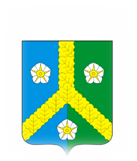 ЧĂВАШ РЕСПУБЛИКИКОМСОМОЛЬСКИ РАЙОНĚЧУВАШСКАЯ РЕСПУБЛИКАКОМСОМОЛЬСКИЙ РАЙОНКОМСОМОЛЬСКИ ЯЛ ПОСЕЛЕНИЙĚНДЕПУТАТСЕН ПУХĂВĚЙЫШĂНУ22.03.2018 ç. № 3/83Комсомольски ялěСОБРАНИЕ ДЕПУТАТОВКОМСОМОЛЬСКОГОСЕЛЬСКОГО ПОСЕЛЕНИЯРЕШЕНИЕ22.03.. № 3/83село Комсомольское